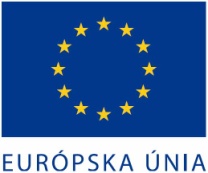 „Tento projekt sa realizoval s podporou EURÓPSKEJ ÚNIE“  Názov projektu:Kód projektu:Rekonštrukcia a modernizácia verejného osvetlenia v obci Kvetoslavov25120220674Miesto realizácie projektu:Obec KvetoslavovStručný opis projektu:Cieľom projektu: modernizácia verejného osvetlenia v obci KvetoslavovŠpecifické ciele: - zlepšenie technického stavu verejného osvetlenia v obci Kvetoslavov prostredníctvom jeho modernizácie-zníženie energetickej náročnosti verejného osvetlenia v obci Kvetoslavov-zvýšenie bezpečnosti obyvateľov obce KvetoslavovVýchodiskový stav: Dňa 31.12.2015 bola  podpísaná Zmluva o poskytnutí nenávratného finančného príspevku (NFP) na projekt! Rekonštrukcia a modernizácia verejného osvetlenia v obci Kvetoslavov“. Prijímateľ, obec Kvetoslavov so sídlom č. 258, 930 41 Kvetoslavov získa pomoc Európskej únie z Európskeho fondu regionálneho rozvoja do výšky 206.814,47,-€.Stav po realizácii projektu: Vďaka podpore z EÚ sa dosiahne úspora spotreby elektriny v objeme 309,40 GJ ročne.Názov a sídlo prijímateľa:Obec Kvetoslavov, č. 258, 930 41 KvetoslavovDátum začatia realizácie projektu:12/ 2015 Dátum skončenie realizácie projektu:06/ 2016 Operačný program:2510002 OP Konkurencieschopnosť a Hospodársky rast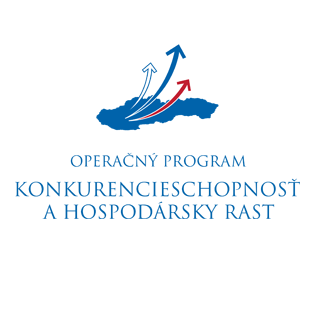 Výška poskytnutého príspevku:206.814,47,-  €Kód výzvy:KaHR-22VS-1501Opatrenie:2.2. Budovanie a modernizácia verejného osvetlenia pre mestá a obce a poskytovanie poradenstva v oblasti energetiky